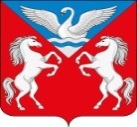 АДМИНИСТРАЦИЯ ЛЕБЯЖЕНСКОГО СЕЛЬСОВЕТАКРАСНОТУРАНСКОГО РАЙОНА КРАСНОЯРСКОГО КРАЯРАСПОРЯЖЕНИЕ30.01.2018                                с. Лебяжье                            №  8-рОб увольнении осужденного Уволить 30.01.2018 г. Костерина Евгения Викторовича, 22.03.1977 г.р., рабочего по благоустройству населенных пунктов, с обязательных работ на срок 220 (двести двадцать)  часов. Основание: отработанные часы в полном объеме.Глава администрацииЛебяженского сельсовета                                                          М.А.НазироваС распоряжением ознакомлен                                                    Е.В.Костерин